1 ВведениеПроект «Внесение изменений в Генеральный план сельского поселения Буриказгановский сельсовет муниципального района Стерлитамакский район Республики Башкортостан» выполнен на основании технического задания на разработку проекта.Главной целью проекта является обеспечение устойчивого развития территории и благоприятных условий жизнедеятельности населения сельского поселения Буриказгановский сельсовет муниципального района Стерлитамакский район Республики Башкортостан. Это достигается путем планирования развития территории, включая определение функциональных зон, зон планируемого размещения объектов капитального строительства местного значения.Необходимость в разработке проекта внесения изменений в генеральный план возникла в связи с существующим и перспективным градостроительным освоением территории муниципального образования.При разработке проекта учтены и использованы следующие законодательные нормативные документы:- Градостроительный Кодекс Российской Федерации №190-ФЗ от 29.12.2004г. с изменениями и дополнениями;- Земельный Кодекс Российской Федерации №136-ФЗ от 25.10.2001г. с изменениями и дополнениями;- Инструкции о порядке разработки, согласования и утверждения градостроительной документации (СНиП 11-04-2003);- Федеральный закон «О переводе земель или земельных участков из одной категории в другую» от 21.12.2004 №172-ФЗ;- Республиканские нормативы градостроительного проектирования Республики Башкортостан «Градостроительство. Планировка и застройка городских округов, городских и сельских поселений Республики Башкортостан» 2008г.;- действующие стандарты, нормы и правила;- технические регламенты.При разработке проекта учитывались основные положения:- Схемы территориального планирования муниципального района Стерлитамакский район Республики Башкортостан;- Генерального плана сельского поселения Буриказгановский сельсовет муниципального района Стерлитамакский район Республики Башкортостан.1. Цели и задачи проекта внесения изменений в Генеральный плансельского поселения Буриказгановский сельсовет муниципального района Стерлитамакский район Республики БашкортостанПредложения по внесению изменений в Генеральный план сельского поселения Буриказгановский сельсовет не затрагивают анализа существующего положения муниципального образования и реализации основных положений программы территориального развития.Целью проекта является внесение изменений в Генеральный план сельского поселения Буриказгановский сельсовет для перевода планируемых к использованию земельных участков в другую категорию и другую функциональную зону.Задачами проекта являются:1. Перевод земельного участка с кадастровым номером 02:44:060701:148 площадью 3 га, расположенного в северо-восточном направлении от с.Садовка, из категории «земли сельскохозяйственного назначения» в категорию «земли промышленности, энергетики, транспорта, связи, радиовещания, телевидения, информатики, земли для обеспечения космической деятельности, земли обороны, безопасности и земли иного специального назначения» с целью размещения карьера песчано-гравийной смеси для собственных нужд. Функциональное назначение переводимых земельных участков планируется изменить с целью использования для недропользования (размещение карьера песчано-гравийной смеси).2. Перевод земельного участка с кадастровым номером 02:44:060701:264 площадью 0,56 га, расположенного в восточном направлении от с.Талачево, из категории «земли сельскохозяйственного назначения» в категорию «земли промышленности, энергетики, транспорта, связи, радиовещания, телевидения, информатики, земли для обеспечения космической деятельности, земли обороны, безопасности и земли иного специального назначения» с целью размещения карьера песчано-гравийной смеси для собственных нужд. Функциональное назначение переводимых земельных участков планируется изменить с целью использования для недропользования (размещение карьера песчано-гравийной смеси).3. Корректировка существующих границ населенных пунктов сельского поселения Буриказгановский сельсовет с целью устранения разночтений с данными государственного кадастра и устранения пересечений с существующими объектами и земельными участками.4. Внесение изменений в графические материалы генерального плана сельского поселения Буриказгановский сельсовет.5. Внесение изменений в текстовую часть генерального плана сельского поселения Буриказгановский сельсовет.6. Разработка графического описания местоположения границ населенных пунктов, перечня координат характерных точек этих границ в системе координат, используемой для ведения Единого государственного реестра недвижимости.2. Планировочные ограничения развития территории земельныхучастков, планируемых к переводу в другую категорию:Система планировочных ограничений устанавливается на основании требований действующих нормативных документов и является составной частью комплексной оценки территории. К основным зонам регламентированного градостроительного использования территории по санитарно-гигиеническим и природно-экологическим требованиям относятся зоны санитарной охраны водных объектов, используемых для целей питьевого и хозяйственно-бытового обслуживания, водоохранные зоны, прибрежные защитные и береговые полосы водных объектов, санитарно-защитные зоны от отдельно расположенных предприятий, групп предприятий и спецобъектов, технические зоны и охранные зоны инженерных сооружений и коммуникаций, санитарно-защитные зоны транспортных коммуникаций, зоны ограничений по условиям рельефа, по условиям недропользования, зоны охраны объектов культурного наследия, особо охраняемые природные территории.1. Согласно техническому заданию Администрации сельского поселения проектом предусмотрен перевод земельного участка с кадастровым номером 02:44:060701:148 площадью 3 га из категории «земли сельскохозяйственного назначения» в категорию «земли промышленности, энергетики, транспорта, связи, радиовещания, телевидения, информатики, земли для обеспечения космической деятельности, земли обороны, безопасности и земли иного специального назначения».Рассматриваемый земельный участок расположен в северо-восточном направлении от с.Садовка на землях сельскохозяйственного назначения, в настоящее время в сельскохозяйственных целях не используется, на участке находится существующий карьер песчано-гравийной смеси. Планировочные ограничения отсутствуют.Санитарно-защитная зона размещаемого объекта составит 100 м, IV класс опасности, в пределах санитарно-защитной зоны жилая застройка отсутствует.2. Согласно техническому заданию Администрации сельского поселения проектом предусмотрен перевод земельного участка с кадастровым номером 02:44:060701:264 площадью 0,56 га из категории «земли сельскохозяйственного назначения» в категорию «земли промышленности, энергетики, транспорта, связи, радиовещания, телевидения, информатики, земли для обеспечения космической деятельности, земли обороны, безопасности и земли иного специального назначения».Рассматриваемый земельный участок расположен в восточном направлении от с.Талачево на землях сельскохозяйственного назначения, в настоящее время в сельскохозяйственных целях не используется, на участке находится существующий карьер песчано-гравийной смеси. Планировочные ограничения отсутствуют.Санитарно-защитная зона размещаемого объекта составит 100 м, IV класс опасности, в пределах санитарно-защитной зоны жилая застройка отсутствует.3. Основные показатели изменения земельного балансатерритории сельского поселения Буриказгановский сельсоветсогласно внесению изменений в генеральный план4. Ведомость изменений в Генеральный план сельского поселенияБуриказгановский сельсовет муниципального районаСтерлитамакский район Республики Башкортостан4.1. Графическая часть4.1.1. Разработана дополнительная карта ГП-9 сельского поселения Буриказгановский сельсовет в соответствии с требованиями Приказа №10 Министерства экономического развития Российской Федерации от 09.01.2018г.4.1.2. На карте ГП-9 произведен перевод проектируемых земельных участков с кадастровыми номерами 02:44:060701:148, 02:44:060701:264 в другую категорию и другую функциональную зону.4.1.3. На карте ГП-9 произведена корректировка существующих границ населенных пунктов с целью устранения пересечений с существующими объектами и земельными участками, перевод земельных участков в другую категорию не требуется.4.1.4. Выполнено графическое описание местоположения границ населенных пунктов, перечень координат характерных точек этих границ в системе координат, используемой для ведения Единого государственного реестра недвижимости.4.2. Текстовая часть.4.2.1. В ОПЗ том 1 «Положение о территориальном планировании» в главе 2 «Перечень мероприятий по территориальному планированию» в пункте 2.2  «Функциональное зонирование территории» «Баланс территории сельского поселения Буриказгановский сельсовет по категориям  земель» изложить в следующей редакции:В главе 5 «Основные технико-экономические показатели» в таблице пункт 1  изложить в следующей редакции:4.2.2. В ОПЗ том 1 «Положение о территориальном планировании» главу 5 «Основные технико-экономические показатели» дополнить таблицами следующего содержания:Основные показатели изменения земельного балансатерритории сельского поселения Буриказгановский сельсоветПеречень объектов местного значения, размещаемый за границами населенных пунктов и их основные характеристики 4.2.3. В главе 2 «Перечень мероприятий по территориальному планированию» пункт 2.2.4 «Зоны производственной, инженерной и транспортной инфраструктур» дополнить следующей информацией:«Проектом предусмотрено размещение карьеров песчано-гравийной смеси в северо-восточном направлении от с.Садовка, в восточном направлении от с.Талачево.»В «Экспликации промышленно-коммунальных предприятий и сооружений» исключить скотомогильники, по состоянию на май 2022г. на территории сельского поселения скотомогильники ликвидированы.4.2.4. Дополнить ОПЗ том 1 «Положение о территориальном планировании» главой 6 следующего содержания:6. ОБОСНОВАНИЕ ВЫБРАННОГО ВАРИАНТА РАЗМЕЩЕНИЯ ОБЪЕКТОВ МЕСТНОГО ЗНАЧЕНИЯ СЕЛЬСКОГО ПОСЕЛЕНИЯ НА ОСНОВЕ АНАЛИЗА ИСПОЛЬЗОВАНИЯ ТЕРРИТОРИЙ СЕЛЬСКОГО ПОСЕЛЕНИЯ, ВОЗМОЖНЫХ НАПРАВЛЕНИЙ РАЗВИТИЯ ЭТИХ ТЕРРИТОРИЙ И ПРОГНОЗИРУЕМЫХ ОГРАНИЧЕНИЙ ИХ ИСПОЛЬЗОВАНИЯ1. Согласно техническому заданию Администрации сельского поселения проектом предусмотрен перевод земельного участка с кадастровым номером 02:44:060701:148 площадью 3 га из категории «земли сельскохозяйственного назначения» в категорию «земли промышленности, энергетики, транспорта, связи, радиовещания, телевидения, информатики, земли для обеспечения космической деятельности, земли обороны, безопасности и земли иного специального назначения».Рассматриваемый земельный участок расположен в северо-восточном направлении от с.Садовка на землях сельскохозяйственного назначения, в настоящее время в сельскохозяйственных целях не используется, на участке находится существующий карьер песчано-гравийной смеси. Планировочные ограничения отсутствуют.Санитарно-защитная зона размещаемого объекта составит 100 м, IV класс опасности, в пределах санитарно-защитной зоны жилая застройка отсутствует.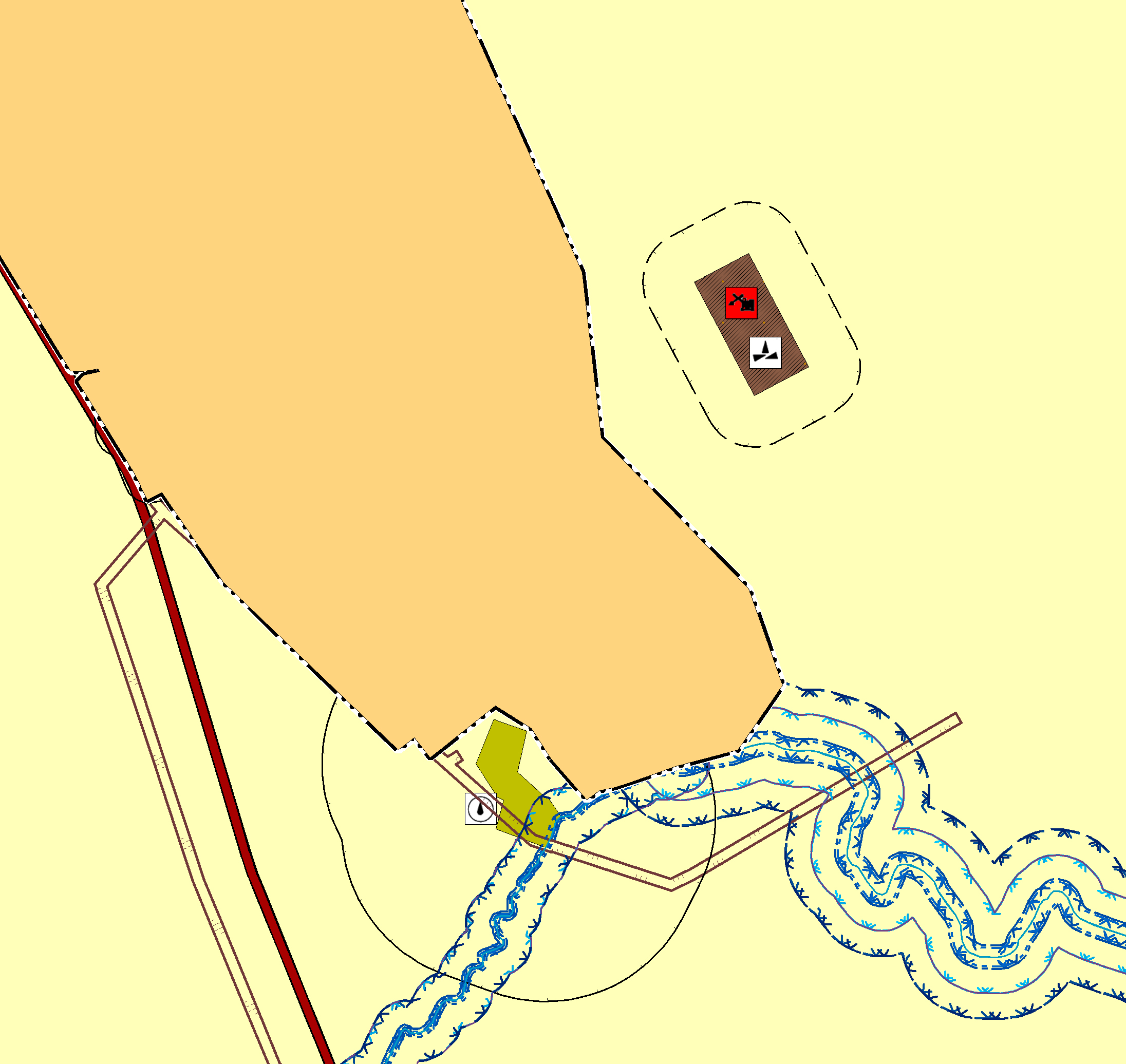 2. Согласно техническому заданию Администрации сельского поселения проектом предусмотрен перевод земельного участка с кадастровым номером 02:44:060701:264 площадью 0,56 га из категории «земли сельскохозяйственного назначения» в категорию «земли промышленности, энергетики, транспорта, связи, радиовещания, телевидения, информатики, земли для обеспечения космической деятельности, земли обороны, безопасности и земли иного специального назначения».Рассматриваемый земельный участок расположен в восточном направлении от с.Талачево на землях сельскохозяйственного назначения, в настоящее время в сельскохозяйственных целях не используется, на участке находится существующий карьер песчано-гравийной смеси. Планировочные ограничения отсутствуют.Санитарно-защитная зона размещаемого объекта составит 100 м, IV класс опасности, в пределах санитарно-защитной зоны жилая застройка отсутствует.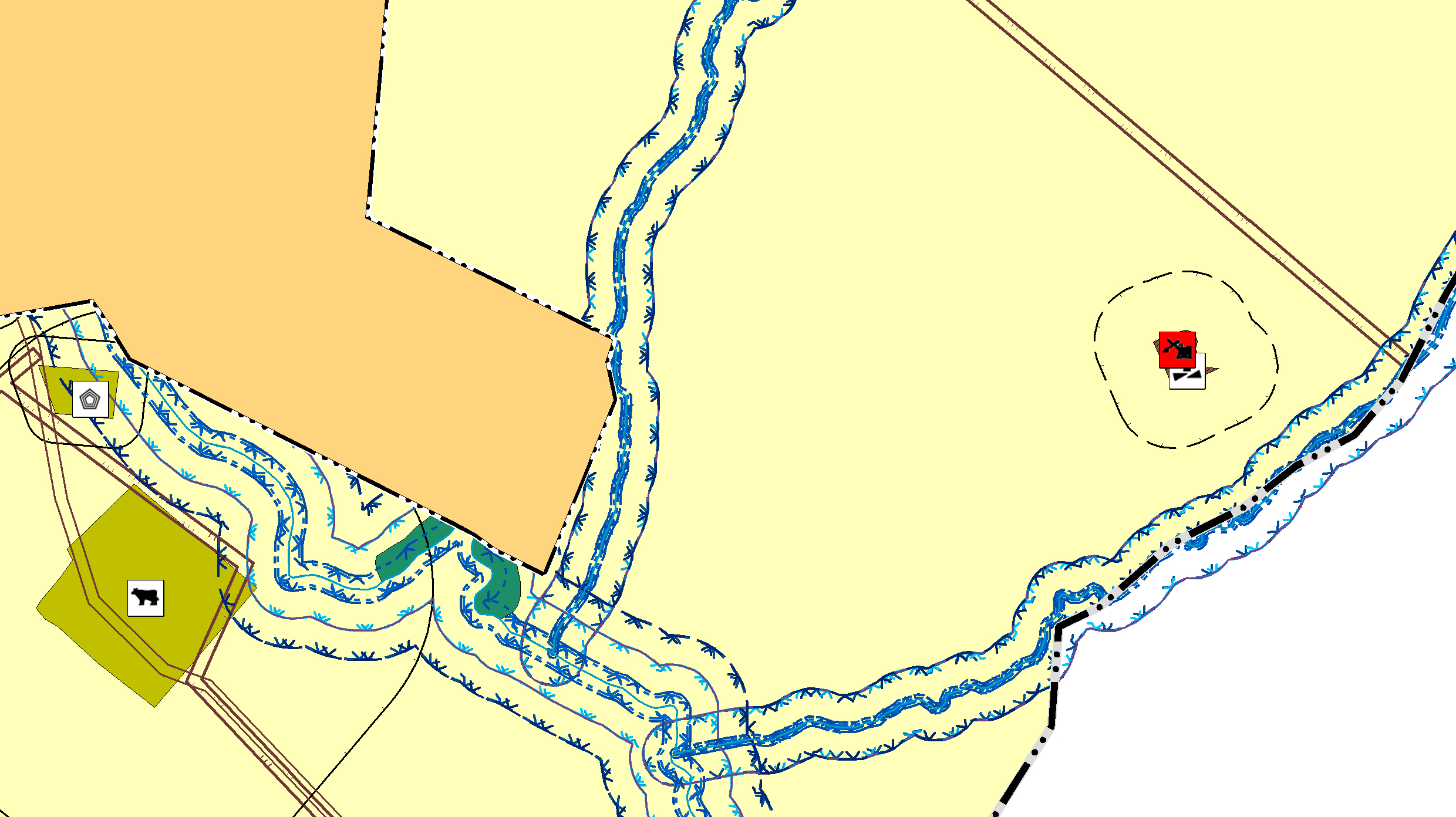 4.2.5. В ОПЗ том 1 «Положение о территориальном планировании» в главе 2 «Перечень мероприятий по территориальному планированию» в пункте 2.2.5 «Зона специального назначения» исключить подпункты «Зона объектов размещения отходов потребления», «Зона размещения биологических отходов».4.2.6. В ОПЗ том 1 «Положение о территориальном планировании» в главе 2 «Перечень мероприятий по территориальному планированию» в пункте 2.2.7 «Зоны с особыми условиями использования территории» подпункты «Водоохранные зоны», «Прибрежная защитная и береговая полосы» изложить в следующей редакции:В ОПЗ том 2 «Материалы по обоснованию генерального плана» в главе 2 «Комплексная оценка территории» в пункте 2 «Планировочные ограничения градостроительного развития территории» подпункты «Водоохранные зоны», «Прибрежная защитная и береговая полосы» изложить в следующей редакции:Водоохранные зоныВ настоящее время границы водоохранных зон и прибрежных защитных полос водных объектов на местности не установлены.Водоохранные зоны, прибрежные защитныеи береговые полосы водных объектовВодоохранными зонами являются территории, которые примыкают к береговой линии (границам водного объекта) морей, рек, ручьев, каналов, озер, водохранилищ и на которых устанавливается специальный режим осуществления хозяйственной и иной деятельности в целях предотвращения загрязнения, засорения, заиления указанных водных объектов и истощения их вод, а также сохранения среды обитания водных биологических ресурсов и других объектов животного и растительного мира.В границах водоохранных зон устанавливаются прибрежные защитные полосы, на территориях которых вводятся дополнительные ограничения хозяйственной и иной деятельности.За пределами территорий городов и других населенных пунктов ширина водоохранной зоны рек, ручьев, каналов, озер, водохранилищ и ширина их прибрежной защитной полосы устанавливаются от местоположения соответствующей береговой линии (границы водного объекта).Ширина водоохранной зоны рек или ручьев устанавливается от их истока для рек или ручьев протяженностью:1) до десяти километров - в размере пятидесяти метров;2) от десяти до пятидесяти километров - в размере ста метров;3) от пятидесяти километров и более - в размере двухсот метров.Для реки, ручья протяженностью менее десяти километров от истока до устья водоохранная зона совпадает с прибрежной защитной полосой. Радиус водоохранной зоны для истоков реки, ручья устанавливается в размере пятидесяти метров.Ширина водоохранной зоны озера, водохранилища, за исключением озера, расположенного внутри болота, или озера, водохранилища с акваторией менее 0,5 квадратного километра, устанавливается в размере пятидесяти метров. Ширина водоохранной зоны водохранилища, расположенного на водотоке, устанавливается равной ширине водоохранной зоны этого водотока.Водоохранные зоны магистральных или межхозяйственных каналов совпадают по ширине с полосами отводов таких каналов.Ширина прибрежной защитной полосы устанавливается в зависимости от уклона берега водного объекта и составляет  для обратного или нулевого уклона,  для уклона до трех градусов и  для уклона три и более градуса.Полоса земли вдоль береговой линии (границы водного объекта) водного объекта общего пользования (береговая полоса) предназначается для общего пользования. Ширина береговой полосы водных объектов общего пользования составляет двадцать метров, за исключением береговой полосы каналов, а также рек и ручьев, протяженность которых от истока до устья не более чем десять километров. Ширина береговой полосы каналов, а также рек и ручьев, протяженность которых от истока до устья не более чем десять километров, составляет пять метров.Установленные регламенты хозяйственной деятельностиводоохранных зон и прибрежных защитных полосЗоны санитарной охраны источников водоснабженияНа территории сельского поселения Буриказгановский  сельсовет зоны санитарной охраны источников питьевого водоснабжения Министерством природопользования и экологии Республики Башкортостан не утверждались.Основной целью создания и обеспечения режима в зонах санитарной охраны (ЗСО) является санитарная охрана от загрязнения источников водоснабжения и водопроводных сооружений, а также территорий, на которых они расположены.I пояс (строгого режима) включает территорию расположения водозаборов, очистных сооружений, резервуаров чистой воды, напорных резервуаров и водонапорных башен, а также санитарно-защитные полосы водоводов, в пределах которых запрещаются все виды строительства, не имеющего непосредственного отношения к водозабору. II пояс (режимов ограничений) включает территорию, предназначенную для предупреждения загрязнения воды источников водоснабжения. В пределах II-III поясов ЗСО градостроительная деятельность допускается при условии обязательного канализования зданий и сооружений, благоустройства территории, организации поверхностного стока и др.Ограничения на использование территорий зон санитарной охраныисточников питьевого водоснабженияТехнические зоны и охранные зоны инженерных сооружений и коммуникацийОхранная зона - территория с особыми условиями использования, которая устанавливается в порядке, определенном Правительством Российской Федерации, вокруг объектов инженерной, транспортной и иных инфраструктур в целях обеспечения охраны окружающей природной среды, нормальных условий эксплуатации таких объектов и исключения возможности их повреждения.На территории сельского поселения выделяются следующие охранные зоны:- объектов по добыче нефти;- воздушных линий электропередач;- телефонных кабелей связи;- систем газоснабжения;- источников водоснабжения, водоводов;- подземных инженерных сетей;- транспортных магистралей.Охранные зоны объектов по добыче нефти. По территории сельского поселения проходит магистральный нефтепровод.Охранные зоны электрических сетей. Под электрическими сетями понимаются подстанции, распределительные устройства, воздушные линии электропередач, а также подземные и подводные кабельные линии электропередачи.Согласно республиканским нормативам градостроительного проектирования Республики Башкортостан «Градостроительство. Планировка и застройка городских округов, городских и сельских поселений Республики Башкортостан» охранные зоны линий электропередач - это земельные участки вдоль воздушных линий электропередач, ограниченные линиями, отстоящими от проекции крайних фазовых проводов на землю на расстояние 10м - для ВЛ до 20 к В, 15 м - для ВЛ 35 кВ,  - для ВЛ 110 кВ.Для отдельно стоящих распределительных пунктов и трансформаторных подстанций напряжением 6 - 20 кВ при числе трансформаторов не более двух мощностью каждого до 1000 кВА – 10 м.Охранные зоны линий и сооружений связи. Охранные зоны линий и сооружений связи устанавливаются для обеспечения сохранности действующих кабельных, радиорелейных и воздушных линий связи и линий радиофикации, а также других сооружений связи на территории Российской Федерации. Размеры охранных зон и регламенты использования земельных участков в их пределах устанавливаются согласно «Правилам охраны линий и сооружений связи Российской Федерации», утвержденным Постановлением Правительства Российской Федерации от 09.06.95г. № 578.Охранные зоны систем газоснабжения. Для обеспечения сохранности, создания нормальных условий эксплуатации систем газоснабжения устанавливаются охранные зоны. В пределах охранной зоны запрещается производить строительство зданий и сооружений с фундаментом, капитальный ремонт, реконструкцию или снос любых зданий и сооружений, земляные и дорожные работы.По территории сельского поселения проходит магистральный газопровод.Для газораспределительных сетей согласно Постановлению Правительства РФ от 20.11.2000г. №878, СНиП 2.07.01-89 устанавливаются следующие охранные зоны:- вдоль трассы межпоселкового газопровода высокого давления в виде территории, ограниченной условными линиями, проходящими на расстоянии  с каждой стороны газопровода;- вокруг отдельно стоящих газорегуляторных пунктов - в виде территории, ограниченной замкнутой линией, проведенной на расстоянии 10м от границ этих объектов;- вдоль трасс наружных газопроводов – в виде территории, ограниченной условными линиями, проходящими на расстоянии  с каждой стороны газопровода.Санитарные разрывы от автомагистралей. Территорию муниципального района пересекают автодороги общего пользования регионального, межмуниципального и местного значения. Уровень неблагоприятного воздействия автодорог определяется концентрациями загрязняющих веществ, создаваемыми в приземном слое атмосферы за счет выбросов от движущихся автотранспортных средств, дальностью распространения этих концентраций и фактором шума.Величину санитарного разрыва от бровки земляного полотна автомобильных дорог до застройки согласно п.3.5.26 Республиканских нормативов градостроительного проектирования Республики Башкортостан «Градостроительство. Планировка и застройка городских округов, городских и сельских поселений Республики Башкортостан»необходимо принимать не менее:- для дорог I, II, III категорий до жилой застройки — , до садоводческих, огороднических, дачных объединений — ;- для дорог IV категории до жилой застройки — , до садоводческих огороднических, дачных объединений — .Охранные зоны источников водоснабжения, водоводов. Для предотвращения источников водоснабжения от возможных загрязнений предусматривается организация водоохранных зон водозаборов. При использовании недостаточно защищенных подземных вод:- граница I пояса санитарной охраны водозабора подземных вод устанавливается на расстоянии не менее  от водозабора;- граница II пояса зоны санитарной охраны водозабора подземных вод устанавливается на расстоянии  от водозабора;- от крайних линий водовода при отсутствии грунтовых вод при диаметре до 1000 мм - 10 м.Санитарно-защитные зоны предприятийПредприятия, группы предприятий, их отдельные здания и сооружения с технологическими процессами, являющимися источниками негативного воздействия на среду обитания и здоровье человека, необходимо отделять от жилой застройки, ландшафтно-рекреационной зоны, зоны отдыха санитарно-защитными зонами (СЗЗ).Территория санитарно-защитной зоны предназначена:- для обеспечения снижения уровня воздействия до требуемых гигиенических нормативов по всем факторам воздействия за ее пределами (ПДК, ПДУ);- для создания санитарно-защитного барьера между территорией предприятия (группы предприятий) и территорией жилой застройки;- для организации дополнительных озелененных площадей, обеспечивающих экранирование, ассимиляцию и фильтрацию загрязнителей атмосферного воздуха и повышение комфортности микроклимата.Нормативные размеры СЗЗ установлены в соответствии с санитарной классификацией предприятий, производств и объектов. Достаточность нормативной ширины СЗЗ должна быть подтверждена расчетами, выполненными по согласованным и утвержденным в установленном порядке методам расчета рассеивания выбросов в атмосферу для всех загрязняющих веществ, распространения шума, вибрации и электромагнитных полей с учетом фонового загрязнения, а также данными натурных наблюдений для действующих предприятий.Использование территории СЗЗ возможно лишь с учетом ограничений, установленных действующим законодательством.Перечень промышленных и коммунальных предприятийи сооружений сельского поселения Буриказгановский сельсовети их санитарно-защитные зоны (м)Регламенты использования территориисанитарно-защитных зон предприятийОбъекты культурного наследияУстановление зон охраны объектов культурного наследия (памятников истории и культуры) народов Российской Федерации и использование объектов культурного наследия осуществляется в соответствии с Федеральным законом от 25 июня . № 73-ФЗ «Об объектах культурного наследия (памятниках истории и культуры) народов Российской федерации». В целях обеспечения сохранности объекта культурного наследия в его исторической среде на сопряженной с ним территории устанавливаются:зоны охраны объекта культурного наследия;зоны регулирования застройки и хозяйственной деятельности.Использование территорий зон охраны объектов культурного наследия осуществляется в соответствии с Проектами зон охраны объектов культурного наследия, Схемой территориального планирования муниципального района, генеральным планом сельского поселения, Правилами землепользования и застройки.На территории памятника или ансамбля запрещаются строительство объектов капитального строительства и увеличение объемно-пространственных характеристик существующих на территории памятника или ансамбля объектов капитального строительства; проведение земляных, строительных, мелиоративных и иных работ, за исключением работ по сохранению объекта культурного наследия или его отдельных элементов, сохранению историко-градостроительной или природной среды объекта культурного наследия.На территории памятника, ансамбля или достопримечательного места разрешается ведение хозяйственной деятельности, не противоречащей требованиям обеспечения сохранности объекта культурного наследия и позволяющей обеспечить функционирование объекта культурного наследия в современных условиях.В границах охранной зоны памятников запрещается:–	нарушение облика объекта охраны при любых видах деятельности; –	нарушение благоприятных условий визуального восприятия объекта; –	ремонтные работы, опасные для физической сохранности памятника;−размещение рекламы, препятствующей восприятию объекта;–использование охранной зоны памятника под склады и производства взрывчатых и огнеопасных материалов.Для памятников археологии устанавливаются следующие границы охранных зон:- минимальная охранная зона устанавливается от основания кургана с учетом возможных прикурганных сооружений, отсыпки грунта при снятии курганной насыпи с помощью землеройной техники для курганов:- высотой до 1 м, диаметром до 40 м - в радиусе 30 м;- высотой до 2 м, диаметром до 50 м - в радиусе 40 м;- высотой до 3 м, диаметром до 60 м - в радиусе 50 м;- высотой свыше 3 м - определяется индивидуально в каждом конкретном случае, но не менее 50 м;- для курганных групп - радиусы те же, что и для одиночных курганов, а также межкурганное пространство;- минимальная охранная зона для городищ, селищ, поселений, грунтовых могильников - в радиусе 50 м от границ памятника.Особо охраняемые природные территорииК землям особо охраняемых территорий относятся земли, которые имеют особое природоохранное, научное, историко-культурное, эстетическое, рекреационное, оздоровительное и иное ценное значение, которые изъяты в соответствии с постановлениями федеральных органов государственной власти, органов государственной власти субъектов Российской Федерации или решениями органов местного самоуправления полностью или частично из хозяйственного использования и оборота и для которых установлен особый правовой режим.К землям особо охраняемых территорий относятся земли:1) особо охраняемых природных территорий;2) природоохранного назначения;3) рекреационного назначения;4) историко-культурного назначения;5) особо ценные земли.4.2.7. В ОПЗ том 2 «Материалы по обоснованию генерального плана» в главе 2 «Комплексная оценка территории» пункт 1 «Оценка экологического состояния территории» изложить в следующей редакции: 7.1. Оценка экологического состояния территорииСостояние воздушного бассейнаМониторинг состояния загрязнения атмосферного воздуха осуществляется Федеральным государственным бюджетным учреждением «Башкирское управление по гидрометеорологии и мониторингу окружающей среды» (ФГБУ «Башкирское УГМС»).По данным постов наблюдений ФГБУ «Башкирское УГМС», в городах Туймазы, Благовещенск, Стерлитамак, Салават, Уфа индекс загрязнения атмосферного воздуха характеризуется как низкий. Потенциал загрязнения атмосферы (ПЗА) в среднем за год составил по г.Стерлитамак – 3,2.Наблюдения за загрязнением атмосферного воздуха г.Стерлитамак проводятся на 5 стационарных станциях государственной наблюдательной сети за состоянием окружающей среды. Станции подразделяются на городские «фоновые» – в жилом районе (станции 2, 5), «промышленные» вблизи предприятий (станции 1, 3) и «авто» вблизи автомагистралей, в районе с интенсивным движением транспорта (станция 4). Уровень загрязнения воздуха низкий. ИЗА равен 3 и определяется концентрациями бенз(а)пирена, диоксида азота, аммиака.Средние за год концентрации основных определяемых загрязнителей: диоксида серы, диоксида азота, оксида азота, оксида углерода, взвешенных веществ ниже 1 ПДК. Максимальные разовые концентрации достигали: оксида углерода – 1,6 ПДК (июль, ПНЗ № 2), бенз(а)пирена 4,7 ПДК (декабрь, ПНЗ №2), диоксида азота – 1,2 ПДК, диоксида серы, оксида азота ниже 1 ПДК.Средняя за год концентрация специфических веществ: сероводорода – 0,000 мг/м3, ксилолов – 0,053 мг/м3, этилбензола – 0,010 мг/м3, толуола – 0,078 мг/м3, хлорбензола – 0,002 мг/м3, изопропилбензола – 0,001 мг/м3, остальных примесей ниже допустимых норм. Максимальные из разовых концентрации зафиксированы: для этилбензола – 6,5 ПДК; изопропилбензола – 5,5 ПДК, бензола – 4,8 ПДК, ксилолов – 4,0 ПДК; сероводорода, фенола, хлорида водорода, аммиака, формальдегида и хлорбензола – в диапазоне 1,1–1,6 ПДК; толуола – ниже допустимых норм.Загрязнение воздуха тяжелыми металлами незначительное.Объем валовых выбросов от стационарных источников составил 50,958 тыс. тонн.Ведущими отраслями экономики в городе являются химическая и нефтехимическая, которые представлены такими предприятиями, как АО «Башкирскаясодовая компания», ОАО «Синтез – Каучук». Объем валовых выбросов загрязняющих веществ от этих предприятий составил 40,55 тыс. тонн, или 79,6% выбросов от стационарных источников. Большой вклад в загрязнение атмосферного воздуха вносят предприятия электроэнергетики: Стерлитамакская ТЭЦ – 1,905 тыс. тонн и Ново–Стерлитамакская ТЭЦ – 1,063 тыс. тонн; строительной промышленности – филиал ООО «ХайдельбергЦементРус» в г. Стерлитамак – 3,070 тыс. тонн, ООО «Газпром газораспределение Уфа» в г. Стерлитамаке – 1,111 тыс.тонн.Таблица 3. Объемы выбросов загрязняющих веществ в атмосферув 2016–2020гг., тыс.т* – данные по выбросам в атмосферный воздух от транспортных средств по городам Республики Башкортостан представлены Управлением Федеральной службы по надзору в сфере природопользования (Росприроднадзором) только в целом по республике.Состояние водных ресурсовМониторинг за качеством поверхностных вод на территории республики Башкортостан осуществляется ФГБУ «Башкирское УГМС».На качество воды р.Белой основное влияние оказывают промышленные предприятия г.Стерлитамака. В створе, расположенном ниже г.Стерлитамака, существенно возрастали по сравнению с другими створами, расположенными выше по течению, концентрации хлоридов (в 9,6 – 23 раза), иона аммония (в 7 – 9 раз), нефтепродуктов (в 3 – 4 раза), кальция (в 3 – 6 раз), в 3 – 4 раза увеличивается жесткость воды. В этом же створе зафиксированы превышения ПДК по хлоридам и кальцию. Повышенные концентрации нефтепродуктов в воде р.Белой фиксировались еще в створе, расположенном выше г.Стерлитамака (в районе г.Ишимбая), а в черте г.Стерлитамака после сброса предприятий Стерлитамакского промузла, возрастали еще больше.Качество воды реки в г. Стерлитамак наблюдалось в 2–х створах: фоновом и контрольном. В фоновом створе г. Стерлитамак на качество воды влияли сбросы предприятий г.г. Салават и Ишимбай. В характеризуемом году качество воды улучшилось и перешло из разряда «а» («грязная») 4-го класса в разряд «б» («очень загрязненная») 3-го класса. Снизились значения среднего Кк до 42%, максимального до 47 % и УКИЗВ с 4,19 до 3,18 за счет снижения среднего уровня соединений марганца до 11 ПДК, максимального – до 19 ПДК, в 100% проб стабильно превышены нормативы, а в 86 % – 10 ПДК. Стабилизировалась загрязненность воды нефтепродуктами по среднему уровню в пределах 2 ПДК, максимальному – до 3 ПДК, повторяемость превышения нормативов возросла – с 71 % до 100% проб. Снизился средний уровень загрязненности воды соединениями меди и железа соответственно до 3 и 2 ПДК, с максимальными концентрациями до 4 и 5 ПДК; во всех пробах превышены нормативы. Превышения ПДК фиксировали по легкоокисляемым органическим веществам (БПК5) и соединениям никеля в 100 % проб, по трудноокисляемым органическим веществам (ХПК) в 29 % проб; тем не менее, их среднегодовые концентрации по-прежнему были в пределах нормы. Концентрации хлоридов, сульфатов, соединений цинка и азота наблюдались ниже нормы. Фенолы в воде не обнаружены. В отчетном году при стабилизации значений УКИЗВ в пределах 4,77 и среднего Кк в пределах 55 % существенных изменений в качестве воды не произошло и она также оценивалась как «грязная» 4-ым классом разряда «а» в створе ниже г. Стерлитамак, где р. Белая испытывает наибольшую антропогенную нагрузку от предприятий химической, нефтедобывающей и пищевой промышленности, машиностроения и жилищно–коммунального хозяйства. Соединения марганца по– прежнему оставались в числе КПЗ при снижении их среднего уровня загрязненности с 13 до 12 ПДК, максимального с 22 до 16 ПДК, при этом по–прежнему во всех пробах обнаружены превышения ПДК, а в 86% из них – выше 10 ПДК. Снизилась загрязненность воды нефтепродуктами по среднему уровню с 4 до 3 ПДК, максимальному с 20 до 4 ПДК, при возрастании превышения нормативов с 57% до 100% проб. Стабилизировалось среднее содержание в воде соединений меди в пределах 3 ПДК, максимальное – до 4 ПДК, во всех пробах превышены нормативы. В пределах нормы наблюдались среднегодовые концентрации фенолов, органических веществ (БПК5и ХПК), хлоридов, соединений никеля, железа, азота аммонийного и нитритного, повторяемость превышений ПДК в пробах колебалась в диапазоне от 14% до 100% проб, но не более 3 ПДК. Ниже нормы наблюдались концентрации сульфатов, соединений цинка и азота нитратного.Качество питьевой водыПо обеспеченности населения ресурсами питьевых подземных вод Стерлитамакский район относится к частично обеспеченным.В соответствии с условиями формирования химического состава подземных вод на территории Республики Башкортостан распределение ресурсов пресных подземных вод, пригодных для хозяйственно-питьевого водоснабжения, неравномерное. Несоответствие подземных вод нормам питьевого качества имеют 45% разведанных месторождений и приблизительно 40% водозаборов нераспределенного фонда. Наибольшее количество месторождение расположено в долинах рек.Основное несоответствие по качеству подземных вод, связанное с естественными условиями их формирования, заключается в повышении общей жесткости, в меньшей степени –  минерализации, содержания железа и марганца, редко кремния.Химический состав подземных вод в естественных условиях в целом отличается стабильностью. Но по результатам наблюдения выявлено, что за почти 40-летний период наблюдений отмечено изменение качественного состава ПВ, которое выражается в увеличении минерализации, концентрации таких загрязняющих веществ как хлориды, сульфаты, нитраты, в повышении жесткости почти во всех наблюдаемых водоносных подразделениях.ПочвыОсновными причинами, обуславливающими ухудшение агрофизических свойств почв, являются повсеместная практика длительной отвальной вспашки, обработка почвы с нарушением оптимальных сроков, переуплотнение почвы с применением сельскохозяйственной техники на колесном ходу, недостаточное внесение органических удобрений в почву, отсутствие или малая доля в севооборотах многолетних трав, усиление минерализации.Основными причинами нарушения естественных ландшафтов и плодородия почв на территории сельского поселения Буриказгановский сельсовет являются:- захламление земель отходами производства и потребления; - значительная распаханность сельскохозяйственных земель;- экзогенные процессы: водная и ветровая эрозия, заболоченность, несвоевременное проведение противоэрозионных мероприятий; - нарушение правил хранения минеральных удобрений и ядохимикатов; - разработка месторождений полезных ископаемых без проведения в дальнейшем рекультивации отработанных участков. Физические факторы воздействия на окружающую средуК физическим факторам риска на рассматриваемой территории относятся электромагнитные поля и акустическое загрязнение. Основным физическим фактором воздействия на окружающую среду является шумовой. Электромагнитное воздействиеПеременные электрические и магнитные поля возникают вблизи воздушных и кабельных линий электропередачи (ЛЭП), электрооборудования различного назначения и теплоцентралей. Действующие «Санитарные нормы и правила защиты населения от воздействия электрических полей, создаваемых воздушными линиями электропередачи переменного тока промышленной частоты» относят к санитарно-защитным зонам те участки ЛЭП, на которых напряженность электрического поля (Е) превышает значение 1 кВ/м. Напряженность до 5 кВ/м допускается на участках ЛЭП вне зон жилой застройки. На территории сельского поселения Буриказгановский сельсовет возможно наличие таких источников электромагнитного излучения, как трансформаторные подстанции. Однако, как показывает опыт работ РГЭЦ в Республике Башкортостан, уровни напряженностей электрических и магнитных полей тока промышленной частоты (50 Гц) от трансформаторных подстанций обычно не превышают допустимых уровней на расстоянии  от подстанции.Таким образом, в пределах территории сельского поселения Буриказгановский сельсовет электромагнитное излучение будет находиться ниже предельно-допустимого уровня, установленного СанПиН 2.1.2.002-00 «Санитарно-эпидемиологические требования к жилым зданиям и помещениям».Акустическое загрязнениеИсточниками акустического загрязнения на территории жилой застройки являются потоки всех видов автомобильного транспорта. Уровень шума на улицах зависит, в первую очередь, от величины транспортного потока, его состава и скорости, а также от состояния дорожного покрытия. На сельских улицах он незначителен, но организация защитных полос зеленых насаждений вдоль транспортных магистралей в границах населенных пунктов рекомендуется.Состояние ландшафтовХозяйственное освоение земель ведет к изменению естественных ландшафтов и формированию их антропогенных модификаций.Классификация антропогенной нарушенности ландшафтов отражает типы использования земель и позволяет определить степень нарушенности ландшафтов в зависимости от вида хозяйственной деятельности:- естественные природные территориальные комплексы (коренные леса, степи и пр.);- слабоизмененные (пастбища, сенокосы, леса с мелкими вырубками);- среднеизменённые (пашни, огороды, сады, промышленные вырубки, кладбища);- сильноизмененные (карьеры, территории населённых пунктов, полностью эродированные земли, деградированные пастбища).Все компоненты ландшафта взаимосвязаны и изменения хотя бы одного из них ведет к более или менее значительному изменению других.Влияние антропогенного фактора на формирование и динамику современных природных комплексов проявляется неоднозначно и варьируется в больших пределах: от незначительного изменения (близкие к естественным ландшафтам) до полного преобразования (необратимо измененные ландшафты). Негативным проявлением хозяйственной деятельности человека в пахотных агроландшафтах является развитие эрозионных процессов.Вырубки лесов, особенно сплошные, значительно влияют на ландшафт – изменяется характер растительного покрова, фауны, меняется гидравлический режим, поэтому свежие невосстановленные вырубки относятся к среднеизмененные модификациям ландшафта. Сильное разрушение естественной структуры ландшафта происходит при вырубках на склонах, в результате которой развиваются процессы эрозии, идет разрушение почвенного покрова. Такие комплексы являются сильно разрушенными. К необратимо разрушенным территориям относятся промышленные ландшафты – карьеры, отвалы, территории промпредприятий, лишенные растительности и почвенного покрова, с измененным рельефом и гидрологическим режимом.Естественные природные ландшафты сохраняются в границах особо охраняемых природных территорий федерального и регионального значения, а также установленных охранных зон с щадящим режимом использования территории. Озеленение территорииВ настоящее время зеленый фонд в населенных пунктах сельского поселения состоит в основном из насаждений приусадебных участков индивидуальной застройки, озеленения улиц, дорог, прибрежной растительности. Наличие в сельском поселении зеленых насаждений является одним из наиболее благоприятных экологических факторов. Зеленые насаждения выполняют эстетическую и оздоровительную функции, способствуют улучшению микроклимата, снижают запыленность и загазованность воздуха, уменьшают уровень шума.Проблемы природопользования и охраны окружающей средыВ результате сбора, обобщения и анализа состояния рассматриваемой территории можно сделать следующие выводы по экологической обстановке и наличии факторов экологического риска: территория испытывает среднедопустимую техногенную нагрузку, которая выражается в присутствии на территории химического загрязнения, а также влиянии физических факторов экологического риска от производственной деятельности предприятий и автотранспорта. Источником загрязнения окружающей среды являются населенные пункты и промышленные объекты, расположенные в них.4.2.8. В ОПЗ том 1 «Положение о территориальном планировании» главу 4 «Санитарная очистка территории» изложить в следующей редакции:4. Санитарная очистка территорииОсновные мероприятия по совершенствованию систем управления с ТКО включены в Государственную программу «Экология и природные ресурсы Республики Башкортостан», утвержденную Постановлением Правительства
Республики Башкортостан №61 от 18.02.2014г. Постановлением Правительства Российской Федерации от 22.01.2018г. №25 утвержден порядок накопления твердых коммунальных отходов (в том числе их раздельного накопления) на территории Республики Башкортостан.Организация сбора и вывоза твердых коммунальных отходовКоммунальные отходы, подлежащие удалению с территории населенных пунктов, разделяют на твердые и жидкие коммунальные отходы. К твердым коммунальным отходам (ТКО) относят отходы жизнедеятельности человека, отходы текущего ремонта квартир, местного отопления, смет с дворовых территорий, крупногабаритные отходы населения, а также отходы учреждений и организаций общественного назначения, торговых предприятий.Объектами санитарной очистки являются территории домовладений, уличные и внутриквартальные  проезды, объекты общественного назначения, территории предприятий, учреждений и организаций, объекты садово-паркового хозяйства, места общественного пользования, места отдыха населения.Специфическими объектами, обслуживаемыми отдельно от остальных, считаются медицинские учреждения, ветеринарные объекты.Система сбора и удаления коммунальных отходов включает:- подготовку отходов к погрузке в собирающий мусоровозный транспорт;- организацию временного хранения отходов в домовладениях;- сбор и вывоз коммунальных отходов с территорий домовладений и организаций;- обезвреживание и утилизацию коммунальных отходов.Организация сбора и вывоза  крупногабаритных отходовВывоз крупногабаритных отходов с территории домовладений  должен производиться по мере накопления, но не реже одного раза в неделю с контейнерных площадок, имеющих твердое  покрытие.Организация  сбора  и  вывоза  прочих отходовВопросы организации сбора и вывоза коммунальных отходов и мусора на территории сельского поселения находятся в ведении Администрации МР Стерлитамакский район согласно Федеральному закону Российской Федерации  от  6  октября  2003г. N131-ФЗ «Об общих принципах организации местного самоуправления в Российской Федерации» (Глава 3, Статья 14, п. 1.18).В соответствии со статьей 14 п.1.18 Федерального закона от 06.10.2003г. №131-ФЗ «Об общих принципах организации местного самоуправления Российской Федерации» к вопросам местного значения муниципального района относится участие в организации деятельности по накоплению (в том числе раздельному накоплению) и транспортированию твердых коммунальных отходов.В соответствии со ст.24.6 Федерального закона от 24.06.1998г. №89-ФЗ «Об отходах производства и потребления» сбор, транспортирование, обработка, утилизация, обезвреживание, захоронение твердых коммунальных отходов на территории муниципального района Стерлитамакский район Республики Башкортостан осуществляется региональным оператором по обращения с твердыми коммунальными отходами ООО РО «Эко-Сити». На территории сельского поселения Буриказгановский сельсовет сбор и вывоз твердых коммунальных отходов организован с контейнерных площадок.Твердые коммунальные отходы, образующиеся на территории Стерлитамакского района Республики Башкортостан, направляются на полигон твердых коммунальных отходов г.Стерлитамак, включенный в государственный реестр объектов размещения отходов № 02-00124-З-00006-090118, эксплуатирующая организация ООО «Вториндустрия».Мероприятия по улучшению санитарно-эпидемиологических условий территории сельского поселения Буриказгановский сельсовет: - организация оборудованных контейнерных площадок для селективного сбора отходов;- размещение стационарных и передвижных пунктов сбора и обработки отходов для вторичного использования.Организация  планово-регулярной  системы  и  режим  удаления  коммунальных отходов   определяются   на   основании   решений   местных   административных органов  по  представлению  органов  коммунального  хозяйства  и  учреждений санитарно-эпидемиологического   надзора.   В   число   объектов   обязательного обслуживания  спецавтохозяйств  включают  жилые  здания,  встроенные  в  жилые  дома  предприятия  торговли. Из числа отдельно стоящих объектов подлежат обязательному обслуживанию  детские  сады,  школы.Отходы образующиеся при строительстве, ремонте, реконструкции жилых и общественных зданий, объектов культурно-бытового назначения, а также административно-бытовых зданий промышленных предприятий, вывозят автотранспортом строительных организаций на специально выделенные участки. Некоторые виды строительных отходов можно использовать для засыпки оврагов в качестве инертного материала. Неутилизируемые отходы промышленных предприятий вывозят транспортом этих предприятий на полигон промышленных отходов для их обезвреживания и захоронения.Удаление мусора из зданий общественной застройки производится в мусоросборники с дальнейшим вывозом специальным мусоровозным транспортом по системе планово-регулярной очистки не реже чем через 1-2 дня.Жидкие отходы из выгребов вывозятся ассенизационным вакуумным транспортом на сливную станцию, расположенную на территории очистных сооруже-ний бытовой канализации с дальнейшей биоочисткой на них.Расчет количества коммунальных отходов по сельскому поселению Буриказгановский сельсовет произведен в соответствии с нормативами накопления твердых коммунальных отходов, утвержденных Постановлением Правительства Республики Башкортостан от 12.10.2017г. №466 с учетом нормы накопления отбросов на 1 жителя.Расчет количества коммунальных отходовпо сельскому поселению Буриказгановский сельсоветМорфологический состав ТКОСбор и удаление ТКОСистема сбора и удаления коммунальных отходов включает: подготовку отходов к погрузке в собирающий мусоровозный транспорт, организацию временного  хранения  отходов  в  домовладениях,  сбор  и  вывоз  коммунальных  отходов с территорий домовладений и организаций, обезвреживание и утилизацию коммунальных отходов. Периодичность удаления коммунальных отходов выбирается с учетом сезонов, климатической зоны, эпидемиологической обстановки, согласовывается с местными учреждениями санитарно-эпидемиологического надзора и утверждается решением местных административных органов. Удаление мусора  из  зданий  общественной  и  жилой  застройки  производится  выносным  образом в мусоросборники с дальнейшим вывозом специальным транспортом по планово-регулярной системе, но не реже чем 1-2 дня.Сбор и удаление крупногабаритных отходов.К крупногабаритным отходам относятся отходы, не помещающиеся в стандартные контейнеры. Сбор крупногабаритных отходов производится в бункеры-накопители емкостью .Сбор пищевых отходов.Пищевые отходы являются ценным сырьем для животноводства. В них содержится крахмал, каротин, белки, углеводы, витамины и другие ценные компоненты. Пищевые отходы вместе с кормовой частью содержат 15% балластных примесей (полимерные упаковки, стекло, резину, металл, бумагу, и др.), что ухудшает работу технологического оборудования предприятия по приготовлению кормов, снижают качество кормов, ухудшает товарный вид.Пищевые отходы, образующиеся на предприятиях общественного питания, пищевой промышленности, не содержат балластовых примесей. Для сбора пищевых отходов необходимо использовать специальные сборники.Селективный сбор ТКОВ проекте предлагается на расчетный срок раздельный сбор отходов для вторичного использования и организация стационарного приема и обработки отходов для вторичного использования от населения.Для организации раздельного сбора отходов необходимо:- установить специальные контейнеры для селективного сбора бумаги, стекла, пластика, металла в жилых кварталах; - создать на территории сельского поселения приемные пункты отходов для вторичного использования; - организовать передвижные пункты сбора отходов для вторичного использования; - органам местного самоуправления создать условия, в том числе и экономические, стимулирующие раздельный сбор отходов. Раздельный сбор отходов для вторичного использования позволяет добиться значительного сокращения объемов ТКО, уменьшает число стихийных свалок, оздоравливает экологию, позволяет получить ценное вторичное сырье для промышленности.Утилизируемые отходы (полиэтилен, черный и цветной металлы, автомашины, аккумуляторы, ртутные лампы, бумага, картон и т.д.) должны отправляться на переработку для получения отходов для вторичного использования.Захоронение отходов, в состав которых входят полезные компоненты, подлежащие утилизации, запрещается. Перечень видов отходов, в состав которых входят полезные компоненты, захоронение которых запрещается, устанавливается Правительством Российской Федерации.Органы местного самоуправления организуют сбор и определяют место первичного сбора и размещения отработанных ртутьсодержащих ламп у потребителей, а также осуществляют их информирование.Организация рациональной системы сбора, временного хранения, регулярного вывоза твердых и жидких коммунальных отходов и уборки территорий должна удовлетворять требованиям СанПин 2.1.3684-21 "Санитарно-эпидемиологические требования к содержанию территорий городских и сельских поселений, к водным объектам, питьевой воде и питьевому водоснабжению населения, атмосферному воздуху, почвам, жилым помещениям, эксплуатации производственных, общественных помещений, организации и проведению санитарно-противоэпидемических (профилактических) мероприятий".Схема направления потоков ТКО предусмотрена территориальной схемой обращения с отходами, в том числе с твердыми коммунальными отходами, Республики Башкортостан, утвержденной приказом Минэкологии РБ от 30.12.2019г. №1198п.Ориентировочный расчет количества контейнеровДля сбора крупногабаритных отходов расчетом предусмотрена установка бункеров-накопителей емкостью  на специально оборудованных площадках. Вывоз по мере заполнения, но не реже одного раза в неделю.На расчетный срок при средней плотности крупногабаритных отходов (КГО) 180 кг/м3 количество крупногабаритных отходов составит:с.Буриказганово: 570 000 кг х 0,05 : 180 кг/м3 = 0,158 тыс.м3д.Петропавловка: 28 000 кг х 0,05 : 180 кг/м3 = 0,008 тыс.м3с.Садовка: 392 000 кг х 0,05 : 180 кг/м3 = 0,109 тыс.м3с.Талачево: 512 000 кг х 0,05 : 180 кг/м3 = 0,142 тыс.м3На расчетный срок при средней плотности ТКО 200 кг/м3 количество мусора составит:с.Буриказганово: 570 000 кг х 0,95 : 200 кг/м3 = 2,708 тыс.м3д.Петропавловка: 28 000 кг х 0,95 : 200 кг/м3 = 0,133 тыс.м3с.Садовка: 392 000 кг х 0,95 : 200 кг/м3 = 1,862 тыс.м3с.Талачево: 512 000 кг х 0,95 : 200 кг/м3 = 2,432 тыс.м3Необходимое число контейнеров рассчитывается по формуле:Bкон = Пгод х t х К1 / (365 х V)где Пгод – годовое накопление муниципальных отходов, м3;t – периодичность удаления отходов, сут.;К1 – коэффициент неравномерности отходов, 1,25;V – вместимость контейнера, .Для определения списочного числа контейнеров Bкон должно быть умножено на коэффициент К2=1,1, учитывающий число контейнеров, находящихся в ремонте и резерве.Расчёт необходимого количества контейнеров и бункеровдля сбора муниципальных и крупногабаритных отходовРаздел выполнен в объеме, соответствующем данной стадии, согласно Градостроительному кодексу.4.2.7. В ОПЗ том 2 «Материалы по обоснованию генерального плана» в главе 8 «Санитарная очистка территории» подпункт «Существующее состояние санитарной очистки» исключить.№ п.п.ПоказателиЕдиницаизмеренияСовременное состояниеНа расчетныйсрок1Общая площадь земель сельского поселения Буриказгановский сельсовет в административных границахга11655,5611655,56в том числе по категориям:1.1Земель лесного фонда:га307,76307,761.2Земель водного фондага43,1743,171.3Земель сельскохозяйственногоназначенияга10526,8910523,331.4Земель особо охраняемых территорий га6,036,031.5Земель промышленности, энергетики, транспорта, связи… и иного специального назначенияга10,1213,681.6Земель населенных пунктовга761,59761,59№ п.п.ПоказателиЕдиницаизмеренияСовременное состояниеНа расчетныйсрок1Общая площадь земель сельского поселения Буриказгановский сельсовет в административных границахга11655,5611655,56в том числе по категориям:1.1Земель лесного фонда:га307,76307,761.2Земель водного фондага43,1743,171.3Земель сельскохозяйственногоназначенияга10526,8910523,331.4Земель особо охраняемых территорий га6,036,031.5Земель промышленности, энергетики, транспорта, связи… и иного специального назначенияга10,1213,681.6Земель населенных пунктовга761,59761,59№Названиен.п.Увеличениеплощади, гаПеречень земельныхучастков, из состава которых планируется осуществить перевод земельКадастроваястоимость,руб/м2ФормасобственностиВид использования (наст.)Планируемоеиспользование1сельскоепоселение(в северо-восточном направлении от с.Садовка)3,0земли сельскохозяйственного назначения, участок с кадастровым номером 02:44:060701:1483,89-карьер песчано-гравийной смесикарьер песчано-гравийной смеси2сельскоепоселение(в восточном направлении от с.Талачево)0,56земли сельскохозяйственного назначения, участок с кадастровым номером 02:44:060701:2643,81-карьер песчано-гравийной смесикарьер песчано-гравийной смесиИТОГО:3,56№Наименование объектаМестоположение (ориентир, кадастровый номер)Наименование функциональной зоныПлощадь земельного участка, гаСуществующая категория земельПланируемая категория земельКраткое обоснование выбранного варианта размещения объекта1Карьер песчано-гравийной смесив северо-восточном направлении от с.Садовка, участок с кадастровым номером 02:44:060701:148произ-водст-венная3,0земли сельскохозяйственного назначенияпромышленности и иного специального назначения- согласно техническому заданию на разработку проекта;- на участке расположен существующий карьер.2Карьер песчано-гравийной смесив восточном направлении от с.Талачево, участок с кадастровым номером 02:44:060701:264произ-водст-венная0,56земли сельскохозяйственного назначенияпромышленности и иного специального назначения- согласно техническому заданию на разработку проекта;- на участке расположен существующий карьер.ИТОГО:3,56№Наименование рекиПротяженностьреки, кмШиринаводоохранной зоны,мШирина прибрежнойзащитнойполосы, мШиринабереговойполосы, м1Куганак10220050202Асава311005020Речки и ручьименее 1050505ЗоныЗапрещаетсяДопускаетсяВодоохран-ная зона - использование сточных вод в целях регулирования плодородия почв;- размещение кладбищ, скотомогильников, объектов размещения отходов производства и потребления, химических, взрывчатых, токсичных, отравляющих и ядовитых веществ, пунктов захоронения радиоактивных отходов, а также загрязнение территории загрязняющими веществами, предельно допустимые концентрации которых в водах водных объектов рыбохозяйственного значения не установлены;- осуществление авиационных мер по борьбе с вредными организмами;- движение и стоянка транспортных средств (кроме специальных транспортных средств), за исключением их движения по дорогам и стоянки на дорогах и в специально оборудованных местах, имеющих твердое покрытие;- строительство и реконструкция автозаправочных станций, складов горюче-смазочных материалов (за исключением случаев, если автозаправочные станции, склады горюче-смазочных материалов размещены на территориях портов, инфраструктуры внутренних водных путей, в том числе баз (сооружений) для стоянки маломерных судов, объектов органов федеральной службы безопасности), станций технического обслуживания, используемых для технического осмотра и ремонта транспортных средств, осуществление мойки транспортных средств;- хранение пестицидов и агрохимикатов (за исключением хранения агрохимикатов в специализированных хранилищах на территориях морских портов за пределами границ прибрежных защитных полос), применение пестицидов и агрохимикатов;- сброс сточных, в том числе дренажных, вод;- разведка и добыча общераспространенных полезных ископаемых (за исключением случаев, если разведка и добыча общераспространенных полезных ископаемых осуществляются пользователями недр, осуществляющими разведку и добычу иных видов полезных ископаемых, в границах предоставленных им в соответствии с законодательством Российской Федерации о недрах горных отводов и (или) геологических отводов на основании утвержденного технического проекта в соответствии со статьей 19.1 Закона Российской Федерации от 21 февраля 1992 года N 2395-I "О недрах").В границах водоохранных зон допускаются проектирование, строительство, реконструкция, ввод в эксплуатацию, эксплуатация хозяйственных и иных объектов при условии оборудования таких объектов сооружениями, обеспечивающими охрану водных объектов от загрязнения, засорения, заиления и истощения вод в соответствии с водным законодательством и законодательством в области охраны окружающей среды. Выбор типа сооружения, обеспечивающего охрану водного объекта от загрязнения, засорения, заиления и истощения вод, осуществляется с учетом необходимости соблюдения установленных в соответствии с законодательством в области охраны окружающей среды нормативов допустимых сбросов загрязняющих веществ, иных веществ и микроорганизмов. Под сооружениями, обеспечивающими охрану водных объектов от загрязнения, засорения, заиления и истощения вод, понимаются:1) централизованные системы водоотведения (канализации), централизованные ливневые системы водоотведения;2) сооружения и системы для отведения (сброса) сточных вод в централизованные системы водоотведения (в том числе дождевых, талых, инфильтрационных, поливомоечных и дренажных вод), если они предназначены для приема таких вод;3) локальные очистные сооружения для очистки сточных вод (в том числе дождевых, талых, инфильтрационных, поливомоечных и дренажных вод), обеспечивающие их очистку исходя из нормативов, установленных в соответствии с требованиями законодательства в области охраны окружающей среды и Водного Кодекса Российской Федерации;4) сооружения для сбора отходов производства и потребления, а также сооружения и системы для отведения (сброса) сточных вод (в том числе дождевых, талых, инфильтрационных, поливомоечных и дренажных вод) в приемники, изготовленные из водонепроницаемых материалов;5) сооружения, обеспечивающие защиту водных объектов и прилегающих к ним территорий от разливов нефти и нефтепродуктов и иного негативного воздействия на окружающую среду.В отношении территорий ведения гражданами садоводства или огородничества для собственных нужд, размещенных в границах водоохранных зон и не оборудованных сооружениями для очистки сточных вод, до момента их оборудования такими сооружениями и (или) подключения к централизованным системам водоотведения (канализации), централизованным ливневым системам водоотведения, допускается применение приемников, изготовленных из водонепроницаемых материалов, предотвращающих поступление загрязняющих веществ, иных веществ и микроорганизмов в окружающую среду.Прибрежная защитная полосаВ границах прибрежных защитных полос наряду с ограничениями, установленными для водоохранных зон, запрещаются:- распашка земель;- размещение отвалов размываемых грунтов;- выпас сельскохозяйственных животных и организация для них летних лагерей, ванн.Наимено-вание зонЗапрещаетсяДопускаетсяI пояс ЗСОвсе виды строительства, не имеющие непосредственного отношения к эксплуатации, реконструкции и расширению водопроводных сооружений, в том числе прокладка трубопроводов различного назначения, размещение жилых и хозяйственно-бытовых зданий, проживание людей, применение ядохимикатов и удобрений;посадка высокоствольных деревьев;спуск любых сточных вод, в том числе сточных вод водного транспорта, а также купание, стирка белья, водопой скота и другие виды водопользования, оказывающие влияние на качество воды;загрязнение питьевой воды через оголовки и устья скважин, люки и переливные трубы резервуаров.ограждение и охрана;озеленение;отвод поверхностного стока на очистные сооружения;твердое покрытие на дорожках;оборудование зданий канализацией с отводом сточных вод на КОС;оборудование водопроводных сооружений с учетом предотвращения загрязнения питьевой воды через оголовки и устья скважин и т.д.;оборудование водозаборов аппаратурой для контроля дебита.II пояс ЗСОнедопущение отведения сточных вод в зоне водосбора источника водоснабжения, включая его притоки, не отвечающих гигиеническим требованиям к охране поверхностных вод;закачка отработанных вод в подземные горизонты, подземное складирование твердых отходов, разработка недр земли;размещение складов ГСМ, ядо-химикатов и минеральных удобрений, накопителей промстоков, шламохранилищ и других объектов, обусловливающих опасность химического загрязнения подземных вод;размещение кладбищ, ското-могильников, полей ассенизации, полей фильтрации, навозохранилищ, животноводческих и птицеводческих предприятий и других объектов, обусловливающих опасность микробного загрязнения подземных вод;применение удобрений и ядохимикатов;расположения стойбищ и выпаса скота, а также всякое другое использование водоема и земельных участков, лесных угодий в пределах прибрежной полосы шириной не менее 500 м, которое может привести к ухудшению качества или уменьшению количества воды источника водоснабжения;рубка леса главного пользования и реконструкции;сброс промышленных, сельско-хозяйственных, городских и ливневых сточных вод, содержание в которых химических веществ и микроорганизмов превышает установленные санитарными правилами гигиенические нормативы качества воды.купание, туризм, водный спорт, рыбная ловля, в установленных местах при соблюдении гигиенических требований к охране поверхностных вод и к зонам рекреации водных объектов;рубки ухода и санитарные рубки леса;добыча песка, гравия, дноуглу-бительные работы по согласованию с Госсанэпиднадзором при обосновании гидрологическими расчетами отсутствия ухудшения качества воды в створе водозабора;бурение новых скважин и новое строительство, связанное с нарушением почвенного покрова по согласованию с Госсанэпиднадзором;выявление, тампонирование или восстановление всех старых, бездействующих или неправильно эксплуатируемых скважин, представляющих опасность в загрязнении водоносных горизонтов;благоустройство территории населенных пунктов (оборудование канализацией, устройство водонепроницаемых выгребов, организация отвода поверхностного стока);регулирование отведения территории для нового строительства жилых, промышленных и сельскохозяйственных объектов, а также согласование изменений технологий действующих предприятий, связанных с повышением степени опасности загрязнения сточными водами источника водоснабжения.III пояс ЗСОнедопущение отведения сточных вод в зоне водосбора источника водоснабжения, включая его притоки, не отвечающих гигиеническим требованиям к охране поверхностных вод;закачка отработанных вод в подземные горизонты, подземное складирование твердых отходов, разработка недр земли;размещение складов ГСМ, ядо-химикатов и минеральных удобрений, накопителей промстоков, шламохранилищ и других объектов, обусловливающих опасность химического загрязнения подземных вод;добыча песка, гравия, дноуглу-бительные работы по согласованию с Госсанэпиднадзором при обосновании гидрологическими расчетами отсутствия ухудшения качества воды в створе водозабора;бурение новых скважин и новое строительство, связанное с нарушением почвенного покрова по согласованию с Госсанэпиднадзором;размещение складов ГСМ при использовании защищенных подземных вод, выполнении спецмероприятий по защите водоносного горизонта от загрязнения;выявление, тампонирование или восстановление всех старых, бездействующих или неправильно эксплуатируемых скважин, представляющих опасность в загрязнении водоносных горизонтов;регулирование отведения территории для нового строительства жилых, промышленных и сельскохозяйственных объектов, а также согласование изменений технологий действующих предприятий, связанных с повышением степени опасности загрязнения сточными водами источника водоснабжения.№п/пНаименование предприятияОсновной вид деятельностиРазмеры СЗЗ, м1Питомник для разведения рыбыОбъекты по добычепромысловых рыб300 м2Пасека с.Буриказгановопчеловодство100 м3МТМ с.Буриказгановогаражи и парки по ремонту,техобслуживанию и хранению грузовых автомобилейи сельхозтехники300 м4Склады с.Буриказгановохранилища фруктов, овощей,зерна, материальные склады5Птицеводство КФХ Файзуллинс.Буриказгановоарендные и семейные фермыпо выращиванию сельскохозяй-ственных животных и птиц6Пилорама с.Буриказгановолесопильноепроизводство100 м7МТФ с.Буриказгановофермы КРС менее 1200 голов300 м8МТФ с.Буриказгановохозяйства с содержаниемживотных до 100 голов100 м9 котельная школы с.Буриказганово10МТФ с.Садовкафермы КРС менее 1200 голов300 м11Склады с.Садовкахранилища фруктов, овощей,зерна, материальные склады12МТФ с.Талачевофермы КРС менее 1200 голов300 м13МТФ с.Талачевохозяйства с содержаниемживотных до 100 голов100 м14Склады с.Талачевохранилища фруктов, овощей,зерна, материальные склады50 м15МТМ с.Талачевообъекты по обслуживаниюгрузовых автомобилей сколичеством постов не более 10100 м16Летник с.Талачевохозяйства с содержаниемживотных до 50 голов50 м17Зерноток с.Талачевохранилища зерна50 м18 котельная школы с.Талачево18Летник д.Петропавловкахозяйства с содержаниемживотных до 50 голов19Карьеры добыча песчано-гравийной смеси100 м20 Сельское кладбищеДопускается размещать в границах санитарно-защитной зоны промышленного объекта или производства здания и сооружения для обслуживания работников указанного объекта и для обеспечения деятельности промышленного объекта (производства):В санитарно-защитной зоне не допускается размещатьнежилые помещения для дежурного аварийного персонала;помещения для пребывания работающих по вахтовому методу (не более двух недель);здания управления, конструкторские бюро;здания административного назначения;научно-исследовательские лаборатории;поликлиники;спортивно-оздоровительные сооружения закрытого типа;бани, прачечные;объекты торговли и общественного питания;мотели, гостиницы;гаражи, площадки и сооружения для хранения общественного и индивидуального транспорта;пожарные депо;местные и транзитные коммуникации, ЛЭП;электроподстанции, нефте- и газопроводы;артезианские скважины для технического водоснабжения;водоохлаждающие сооружения для подготовки технической воды;канализационные насосные станции;сооружения оборотного водоснабжения;автозаправочные станции;станции технического обслуживания автомобилей;в санитарно-защитной зоне объектов пищевых отраслей промышленности, оптовых складов продовольственного сырья и пищевой продукции, производства лекарственных веществ, лекарственных средств и (или) лекарственных форм, складов сырья и полупродуктов для фармацевтических предприятий допускается размещение новых профильных, однотипных объектов, при исключении взаимного негативного воздействия на продукцию, среду обитания и здоровье человека.жилую застройку, включая отдельные жилые дома, ландшафтно-рекреационные зоны;зоны отдыха;территории курортов, санаториев и домов отдыха;территорий садоводческих товариществ и коттеджной застройки;коллективных или индивидуальных дачных и садово-огородных участков;а также других территорий с нормируемыми показателями качества среды обитания;спортивные сооружения, детские площадки;образовательные и детские учреждения, лечебно-профилактические и оздоровительные учреждения общего пользования.В санитарно-защитной зоне и на территории объектов других отраслей промышленности не допускается размещать объекты по производству лекарственных веществ;лекарственных средств и (или) лекарственных форм;склады сырья и полупродуктов для фармацевтических предприятий; объекты пищевых отраслей промышленности;оптовые склады продовольственного сырья и пищевых продуктов;комплексы водопроводных сооружений для подготовки и хранения питьевой воды, которые могут повлиять на качество продукции.г.Стерлитамак2016г.2017г.2018г.2019г.2020г.Всего по городу, в т. ч.63,354,260,848,150,96от стационарных источников48,339,245,848,150,96от транспортных средств15,015,015,0**Коммунальные отходыСущ.Сущ.Сущ.Расчетный срокРасчетный срокРасчетный срокКоммунальные отходыКол-во жителей, тыс.челНорма накопления, кг/челКол-во отбросов, тыс.тоннв годКол-во жителей, тыс.челНорма накопления, кг/челКол-во отбросов, тыс.тоннв годс.Буриказганово0,5700,570Твердые от индивидуального жилья0,917298,90,2740,917298,90,274Жидкие из выгребов (при отсутствии канализации), м3/чел.0,91721,8340,91721,834Смет с  твердых покрытий улиц5,91 га50,2965,91 га50,296д.Петропавловка0,0280,028Твердые от индивидуального жилья0,007298,90,0020,007298,90,002Жидкие из выгребов (при отсутствии канализации), м3/чел.0,00720,0140,00720,014Смет с  твердых покрытий улиц0,52 га50,0260,52 га50,026с.Садовка0,3920,392Твердые от индивидуального жилья0,454298,90,1360,454298,90,136Жидкие из выгребов (при отсутствии канализации), м3/чел.0,45420,9080,45420,908Смет с  твердых покрытий улиц5,12 га50,2565,12 га50,256с.Талачево0,5120,512Твердые от индивидуального жилья0,919298,90,2750,919298,90,275Жидкие из выгребов (при отсутствии канализации), м3/чел.0,91921,8380,91921,838Смет с  твердых покрытий улиц4,75 га50,2384,75 га50,238Итого по сельскомупоселению:1,5021,502Компоненты% по массеРасчетный срок1,502 тыс.тонн в годПищевые отходы(20-28)250,376Бумаги, картон(35-45)380,571Дерево(1-2)10,015Металлолом(1,5-2)20,030Текстиль(4-7)50,075Кости(1-2)20,030Стекло(3-6)40,060Кожа, резина(1-3)20,030Камни, штукатурка(1-2)20,030Пластмасса(1,5-2,5)20,030Прочие(1-2)20,030Отсев(10-18)100,150Крупногабаритные отходы50,075Итого1001,502НаименованиеЧислен.населения, челОбъем муниципальных отходов, м3/годОбъем муниципальных отходов, м3/годОбъем муниципальных отходов, м3/годКол-во контейнеров и бункеров, штКол-во контейнеров и бункеров, штПериодичностьвывозаНаименованиеЧислен.населения, челОбщийТКОКГОV=0,75м3V= 5м3Периодичностьвывозас.Буриказганово9172866270815837,10,8ТКО-1 раз в 3 дня, КГО-1 раз в неделюс учетом К=1,1411ТКО-1 раз в 3 дня, КГО-1 раз в неделюд.Петропавловка714113381,80,1ТКО-1 раз в 3 дня, КГО-1 раз в неделюс учетом К=1,121ТКО-1 раз в 3 дня, КГО-1 раз в неделюс.Садовка4541971186210925,50,5ТКО-1 раз в 3 дня, КГО-1 раз в неделюс учетом К=1,1281ТКО-1 раз в 3 дня, КГО-1 раз в неделюс.Талачево9192574243214233,30,7ТКО-1 раз в 3 дня, КГО-1 раз в неделюс учетом К=1,1371ТКО-1 раз в 3 дня, КГО-1 раз в неделюсельскоепоселениеБуриказгановскийсельсовет2297755271354171084ТКО-1 раз в 3 дня, КГО-1 раз в неделю